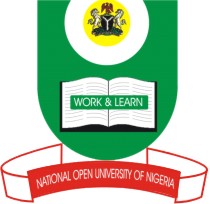 NATIONAL OPEN UNIVERSITY OF NIGERIA14/16 AHMADU BELLO WAY, VICTORIA ISLAND, LAGOSSCHOOL OF SCIENCE AND TECHNOLOGYJUNE/JULY EXAMINATIONCOURSE CODE: CIT463COURSE TITLE: Introduction to Multimedia Technology (2UNITS)TIME ALLOWED:21/2 HOURSINSTRUCTION: ANSWER ANY FOUR QUESTIONS IN ALL1a.	What do you understand by CD storage[7.5 marks]1b.	Describe the two types of network Architecture [10 marks]2a.	Explain the different areas of digital image processing[12 marks]2b.	Write brief history of multimedia [5.5 marks]3a.	Explain “Video” [9 marks]3b.	Write short note on multicasting[7 marks]4a.	Briefly explainnetwork[6.5 marks]4b.	Explain the application of multimedia Compression.[11 marks]5a.	Explain Software and state the functions it perform [9.5 marks]5b.	List 8 desirable features for a multimedia system[8 marks]6a.	State 6 advantages and 3 disadvantages of Star network topology[9 marks]6b.	Differentiate between VoIP and Internet telephony[8.5 marks][70 marks in all]